Letters from an InstitutionLetters from an InstitutionBy Michael Ryan b. 1946 Michael Ryan Letters from an InstitutionThe ward beds float like ghost ships   in the darkness, the nightlight above my bed I pretend is a lighthouse   with a little man inside who wears   a sailor cap and tells good old stories   of the sea. The little man is me.   Perhaps I have a dog called Old Salt   who laps my hand and runs endlessly   down the circular stairs. Perhaps he bites like sin. I dream of ships smashing the reefs,   their bottoms gutting out, the crews’ disembodied voices screaming   Help us help us help somebody please   and there is no one there at all   not even me. I wake up nervous, Old Salt gnawing my flesh. I wake up nervous,   canvas bedstraps cutting my groin.   The night nurse, making the rounds,   says I bellow in sleep like a foghorn. * Nothing moves at night   except small animals   kept caged downstairs   for experiments, going   bullshit, and the Creole   janitor’s broom whisking   closer by inches. In the ward, we all have room for errors and elbows to flail at excitement. We’re right above the morgue; the iceboxes make our floor   cold. The animals seem to know when someone, bored with holding on, gives out: they beat   their heads and teeth   against the chicken wire   doors, scream and claw   The janitor also knows.   He props his heavy broom   against his belt, makes   a sign over himself learned from a Cajun,   leaves us shaking in our bedstraps to drag the still warm and nervous body   down from Isolation. * I have a garden in my brain shaped like a maze I lose myself in, it seems. They only look for me   sometimes. I don’t like my dreams. The nurses quarrel over where I am   hiding. I hear from inside   a bush. One is crisp and cuts; one pinches. I’d like to push   them each somewhere. They both think it’s funny here. The laughter sounds like diesels.   I won’t come out because I’m lazy.   You start to like the needles. You start to want to crazy. Michael Ryan, “Letters from an Institution” from New and Selected Poems. Copyright © 2004 by Michael Ryan. Used by permission of Houghton Mifflin Company. All rights reserved.The ward beds float like ghost ships   in the darkness, the nightlight above my bed I pretend is a lighthouse   with a little man inside who wears   a sailor cap and tells good old stories   of the sea. The little man is me.   Perhaps I have a dog called Old Salt   who laps my hand and runs endlessly   down the circular stairs. Perhaps he bites like sin. I dream of ships smashing the reefs,   their bottoms gutting out, the crews’ disembodied voices screaming   Help us help us help somebody please   and there is no one there at all   not even me. I wake up nervous, Old Salt gnawing my flesh. I wake up nervous,   canvas bedstraps cutting my groin.   The night nurse, making the rounds,   says I bellow in sleep like a foghorn. * Nothing moves at night   except small animals   kept caged downstairs   for experiments, going   bullshit, and the Creole   janitor’s broom whisking   closer by inches. In the ward, we all have room for errors and elbows to flail at excitement. We’re right above the morgue; the iceboxes make our floor   cold. The animals seem to know when someone, bored with holding on, gives out: they beat   their heads and teeth   against the chicken wire   doors, scream and claw   The janitor also knows.   He props his heavy broom   against his belt, makes   a sign over himself learned from a Cajun,   leaves us shaking in our bedstraps to drag the still warm and nervous body   down from Isolation. * I have a garden in my brain shaped like a maze I lose myself in, it seems. They only look for me   sometimes. I don’t like my dreams. The nurses quarrel over where I am   hiding. I hear from inside   a bush. One is crisp and cuts; one pinches. I’d like to push   them each somewhere. They both think it’s funny here. The laughter sounds like diesels.   I won’t come out because I’m lazy.   You start to like the needles. You start to want to crazy. Share this text ...?TwitterPinterest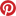 Michael Ryan, “Letters from an Institution” from New and Selected Poems. Copyright © 2004 by Michael Ryan. Used by permission of Houghton Mifflin Company. All rights reserved.